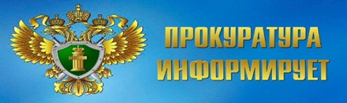 ЗИМИНСКАЯ МЕЖРАЙОННАЯ ПРОКУРАТУРА РАЗЪЯСНЯЕТУПРОЩЕН ПОРЯДОК ПОЛУЧЕНИЯ СОЦИАЛЬНОГО НАЛОГОВОГО ВЫЧЕТА 	Федеральным законом от 31 июля 2023 г. N 389-ФЗ "О внесении изменений в части первую и вторую Налогового кодекса Российской Федерации, отдельные законодательные акты Российской Федерации и о приостановлении действия абзаца второго пункта 1 статьи 78 части первой Налогового кодекса Российской Федерации" внесены изменения в статьи 219 и 221.1 Налогового кодекса Российской Федерации согласно которым упрощен порядок предоставления социальных налоговых вычетов путем введения унифицированного документа, подтверждающего фактические расходы налогоплательщика.В связи с чем, Министерством просвещения Российской Федерации подготовлено письмо от 07.08.2023 N 08-1469 о том, как получить в упрощенном порядке социальный налоговый вычет за образовательные услуги.Так, с 2024 года применяется унифицированный документ, подтверждающий фактические расходы налогоплательщика за оказанные образовательные услуги.Указанный документ заменит все подтверждающие право на вычет документы (копию договора, чек, копию лицензии), выдаваемые физическому лицу, осуществляющему соответствующие расходы, образовательными организациями или индивидуальными предпринимателями, осуществляющими образовательную деятельность (далее - Поставщики), и может быть направлен в налоговый орган непосредственно самой организацией или предпринимателем при наличии технической возможности на такое взаимодействие.Получение сведений напрямую от Поставщиков позволяет предоставить налогоплательщикам социальный налоговый вычет гораздо быстрее, полностью исключив трудозатраты налогоплательщиков.Для подтверждения расходов, понесенных ранее 01.01.2024 (например, при предоставлении декларации по форме 3-НДФЛ за 2023 год), необходимо предоставлять комплект документов, как и ранее.Унифицированная справка является подтверждающим документом по расходам не только на оплату обучения, но и на оплату медицинских, физкультурно-оздоровительных услуг, уплату страховых взносов и взносов по договорам негосударственного пенсионного обеспечения.Помощник Зиминского межрайонного прокурораНовикова Виктория Александровна